Name ............................................................ Klasse ............. Datum  ......................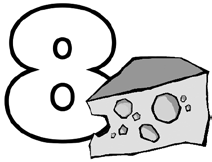 1. Arbeitsblatt Milch Geschmacksdetektive: Milchprodukte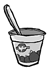 Suche dir einen Partner oder eine Partnerin. Erschmeckt verschiedene Milchproduk- te. Dazu erhaltet ihr fünf Proben. Beantwortet die folgenden Fragen und tragt eure Ergebnisse in die Tabelle ein.Welche Farbe haben die Milchprodukte, z. B. weiß, cremefarben, matt, glänzend, gelblich?Wie sind die Milchprodukte beschaffen, z. B. flüssig, fest, cremig, dickflüssig,weich, fettig?Wie riechen die Milchprodukte, z. B. süß, säuerlich, frisch, stark, schwach?Wie schmecken die Milchprodukte, z. B. süß, sauer, salzig?Um welche Milchprodukte handelt es sich bei den einzelnen Proben? Diskutiert gemeinsam.Welche Note bekommen die einzelnen Milchprodukte von dir in Sachen Geschmack (Note 1 = sehr lecker, Note 6 = schmeckt mir gar nicht).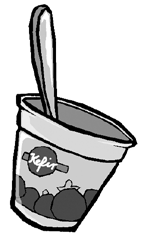 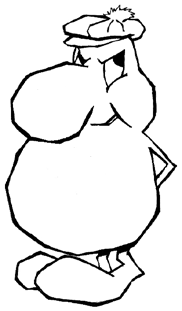 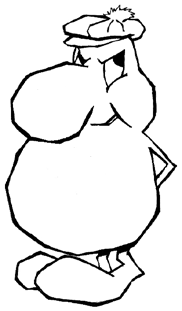 Probiere wie ein Koch-Profi: Nimm dir hierfür mit einem großen Löffel eine kleine Menge auf einen Probierlöffel!Hessisches Ministerium für Umwelt, Klimaschutz, Landwirtschaft und Verbraucherschutz	Werkstatt Ernährung	15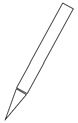 ProbeFarbeBeschaffenheitGeruchGeschmackDas ist:Note12345